All of us in our group have been to (not school)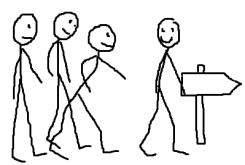 .................................................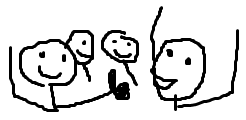 All of us in our group like...(could be a TV progamme, a food etc).................................................Only one of us has been to...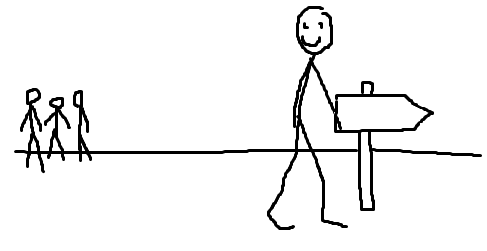 ........................................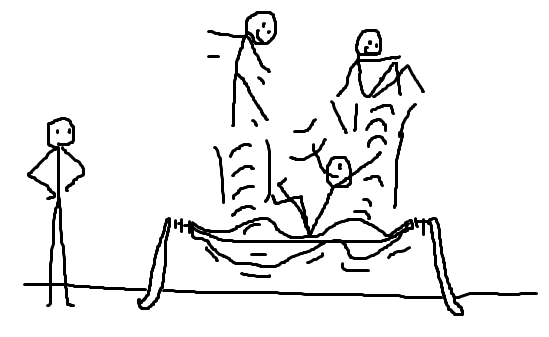 Only one of us has never...(could be flown in a plane, taken a dog for a walk, been on a boat...).....................................